Disciplinas/Áreas do ConhecimentoGeografiaCompetência(s) / Objetivo(s) de Aprendizagem - Compreender o significado dos conceitos de migração, emigração, imigração, fluxo migratório, conflito, cultura, crise, refugiados, direitos humanos.- Conhecer as origens dos fluxos migratórios relacionados aos refugiados.- Ler e interpretar textos informativos, imagens, mapas temáticos, gráficos e tabelas que trazem dados e informações referentes às migrações no mundo contemporâneo.- Elaborar um seminário com o tema Conflitos, migrações e os refugiados no mundo atual.- Apresentar o seminário para a turma.Conteúdos- Conceitos de migração, emigração, imigração, fluxo migratório, conflito, cultura, crise, refugiados, direitos humanos.- Tipos de conflitos e questões humanitárias.- Leitura, interpretação e sistematização de conteúdos a partir de vídeos.- Leitura e interpretação de mapas, imagens, gráficos e tabelas.- Elaboração e apresentação de um seminário com o tema Conflitos, migrações e os refugiados no mundo atual.Palavras Chave: conflitos, migrações, direitos humanos, fluxo de pessoas, cultura, crise, refugiados, política, questões humanitárias, políticas públicas, fronteiras.Para Organizar o seu Trabalho e Saber MaisO documentário Migrações: Um Retrato do Nomadismo Contemporâneo trata da diáspora portuguesa no mundo atual. Ele está disponível em https://www.youtube.com/watch?v=xr9lUm96dpQ. O programa Sem Fronteiras, do canal de TV a cabo GloboNews, disponível em https://www.youtube.com/watch?v=_iFPmHV7e5s, trata das relações entre as crises econômicas e as mudanças nos fluxos migratórios, principalmente no que se refere à entrada de migrantes em países em desenvolvimento.O texto http://www.unicamp.br/unicamp/unicamp_hoje/ju/agosto2003/ju226pg2b.html aborda o papel do Brasil na rota das migrações atuais como polo de atração de pessoas oriundas de países vizinhos (Bolívia, Paraguai), do Caribe e da África (Nigéria, Angola, Moçambique). No mesmo sentido, o texto encontrado em http://brasildebate.com.br/o-brasil-na-rota-das-migracoes-internacionais/ aborda como o Brasil se insere no contexto internacional das emigrações e das imigrações.Os textos a seguir tratam de aspectos conceituais relacionados ao tema deste plano de aula, explicando as causas e as consequências dos principais fluxos migratórios do mundo atual: http://escolaeducacao.com.br/fluxos-migratorios-internacionais/; http://panoramainternacional.fee.tche.br/article/migracao-internacional-contemporanea-principais-processos/; http://mundoeducacao.bol.uol.com.br/geografia/migracao-internacional.htm Sobre os motivos das migrações ocorridas nos últimos dez anos, as seguintes reportagens ajudam a entender o fenômeno e relacioná-lo às questões humanitárias: http://www1.folha.uol.com.br/folha/educacao/ult305u10187.shtml, http://conhecimentopratico.uol.com.br/geografia/mapas-demografia/42/artigo252496-1.asp; http://zh.clicrbs.com.br/rs/noticias/noticia/2015/09/conheca-os-principais-fluxos-migratorios-das-ultimas-decadas-4844745.html;http://pt.rfi.fr/mundo/20150826-fluxos-migratorios-aumentam-na-europae http://oglobo.globo.com/mundo/quatro-motivos-para-intenso-fluxo-migratorio-em-direcao-europa-17392006 O texto http://acervo.novaescola.org.br/geografia/pratica-pedagogica/gente-chega-gente-sai-488822.shtml orienta o professor nos elementos fundamentais a serem abordados no estudo do fenômeno das migrações.Em http://educacao.uol.com.br/disciplinas/geografia/migracoes-e-xenofobia-motivacao-politica-e-economica.htm, o professor encontra um texto que relaciona as migrações à xenofobia, tema importante dentro do estudo proposto.A Organização das Nações Unidas têm publicações periódicas sobre a situação dos migrantes e dos refugiados no mundo. Há vários materiais, dentre os quais destacamos o Relatório do Secretário-Geral: Migrações Internacionais e Desenvolvimento, disponível em http://www.unric.org/pt/actualidade/6021; as ações do Alto Comissariado das Nações Unidas para os Refugiados (ACNUR), encontradas em https://nacoesunidas.org/agencia/acnur/; O jornal O Globo disponibilizou uma reportagem acompanhada de gráficos sobre o fluxo migratório mundial desde a década de 1950, que pode ser encontrado em http://blogs.oglobo.globo.com/na-base-dos-dados/post/o-fluxo-migratorio-no-mundo-desde-1950.html. No mesmo sentido, a reportagem http://noticias.uol.com.br/internacional/ultimas-noticias/2015/09/06/um-olhar-sobre-a-pior-crise-de-migracao-desde-a-segunda-guerra-mundial.htm trata das migrações contemporâneas e da crise dos refugiados na Europa Ocidental. Proposta de Trabalho1ª Etapa: Sensibilizando para o temaAntes de iniciar, consulte os links sugeridos na área Para Organizar o seu Trabalho e Saber Mais. O professor poderá selecionar alguns e deixar para consulta na sala de aula, desde o início das atividades. Inicie a proposta de estudo com uma leitura compartilhada da última reportagem mencionada no item 8 da Seção Para Organizar o seu Trabalho e Saber Mais. Ela trata do aumento do fluxo migratório de africanos na Europa no ano de 2015: “As ações do Alto Comissariado das Nações Unidas para os Refugiados (ACNUR)”.Dê atenção também aos países de onde saem os imigrantes e ao mapa das rotas de imigração rumo à Europa. Com a turma, identifique as causas dessa migração na Eritréia, Somália, Nigéria, Gâmbia e Sudão. Na lousa, monte um esquema de síntese das informações destacadas pela turma.2ª Etapa: Conhecendo os tipos de migração relacionados aos conflitos no mundo contemporâneoNessa etapa, a turma assistirá a um episódio do programa Sem Fronteiras, mencionado no item 2 da Seção Para Organizar o seu Trabalho e Saber Mais. Os alunos deverão identificar causas, consequências, tipos de migração e características dos fluxos migratórios atuais, anotando-os. Depois, o professor mediará uma discussão com o título Como ocorrem migrações contemporâneas associadas a conflitos políticos, religiosos e étnicos?A partir da discussão realizada, os alunos se organizarão em duplas ou trios para elaborar uma resposta por escrito para a questão proposta. Essa resposta deverá ser construída na forma de um pequeno texto narrativo.Os pequenos grupos trocarão os textos entre si para que colegas apreciem a produção escrita, indicando lacunas, falhas, trechos interessantes e que merecem destaque. Depois dessa intervenção inicial, os grupos reelaborarão seu texto e farão uma apresentação oral de cada produção na forma de uma roda de leitura. 3ª Etapa: Pesquisando sobre os fluxos migratórios e a crise dos refugiados na EuropaOs estudantes serão organizados em pequenos grupos (preferencialmente duplas) para pesquisarem as origens dos fluxos migratórios recentes na Europa e sua relação com os refugiados. Sugerimos que os textos dos sites indicados nos itens 4, 5, 7 e 8 da Seção Para Organizar o seu Trabalho e Saber Mais sejam o material de consulta inicial dos alunos.O professor orientará na organização da turma, que se dividirá para pesquisar os seguintes temas:Migrações e refugiados do Afeganistão;Migrações e refugiados da Turquia;Migrações e refugiados da Síria;Migrações e refugiados da Macedônia;Migrações e refugiados da Eritréia; Migrações e refugiados da Somália;Migrações e refugiados da Nigéria;Migrações e refugiados da Gâmbia;Migrações e refugiados do Sudão.Cada grupo deverá identificar, de acordo o seu tema de estudo: as causas e as consequências das migrações, os locais para onde esses imigrantes se deslocam, as políticas de ajuda humanitária e de respeito aos direitos humanos adotadas pelos países que recebem esses imigrantes, as tensões e as propostas contrárias à abertura das fronteiras aos imigrantes, imagens e dados estatísticos capazes de ilustrar o conteúdo pesquisado.4ª Etapa: Elaboração do seminário sobre migrações e refugiados na EuropaAs informações levantadas pelos grupos serão sistematizadas em tópicos, em um conjunto de quinze slides, sendo:1º slide para o título do seminário e os nomes dos alunos;2º slide para apresentação da estrutura geral do seminário;3º slide para a apresentação dos objetivos do seminário;4º slide para a apresentação de um problema (ou uma hipótese do grupo sobre a migração);5º a 7º slides para a contextualização do tema no cenário geopolítico atual e localização no espaço(com imagens);8º a 10º slides para apresentação do histórico das migrações na região de origem e informações sobre colonização, conflitos étnico-raciais, problemas socioeconômicos e/ou político-econômico (com imagens);11º e 12º slides para a apresentação da resposta ao problema proposto no slide 4 (se possível em forma de esquema);13º slide para a apresentação das considerações finais;14º e 15º slides para as referências bibliográficas, fontes das imagens e de outros materiais de consulta. Os grupos poderão trabalhar em plataformas colaborativas como o Google Docs, compartilhando o material depois que ele estiver finalizado e avaliado pelo professor. Outra sugestão é que os grupos compartilhem os slides com os colegas ainda na fase de preparação dos seminários, de modo que a apreciação do material dos colegas seja uma fase importante do processo de construção dos seminários. Essa colaboração, que poderá gerar intervenções e adequações no material poderá ser avaliada pelo professor e pela própria turma.5ª Etapa: Apresentação dos seminários Na etapa final, cada grupo apresentará o seminário, resolvendo as dúvidas que surgirem. Sempre que necessário, o professor poderá intervir de modo a garantir a coerência e veracidade das informações, e a continuidade da dinâmica de apresentações, onde o saber ouvir e o respeito aos turnos de fala são elementos fundamentais. Sugerimos que cada grupo tenha um tempo de aproximadamente vinte a trinta minutos para se apresentar.Ao final de cada apresentação (ou do conjunto de apresentações), o professor poderá solicitar uma avaliação da turma em relação aos seminários apresentados, destacando os pontos positivos e as ações propositivas para a melhoria do trabalho com seminários em situações futuras.Plano de aula: Profa. Ms. Ana Lúcia de Araújo Guerrero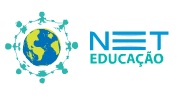 Ensino Fundamental IIMigrações internacionais e a crise dos refugiados